portfolio institutionell Awards 2021Die bedeutendste Auszeichnung für institutionelle Investoren in Deutschland17. Juni 2021 in BerlinFragebogen zur Award-KategorieBeste Pensionskasse / ZusatzversorgungskasseFokus: Management der Kapitalanlagen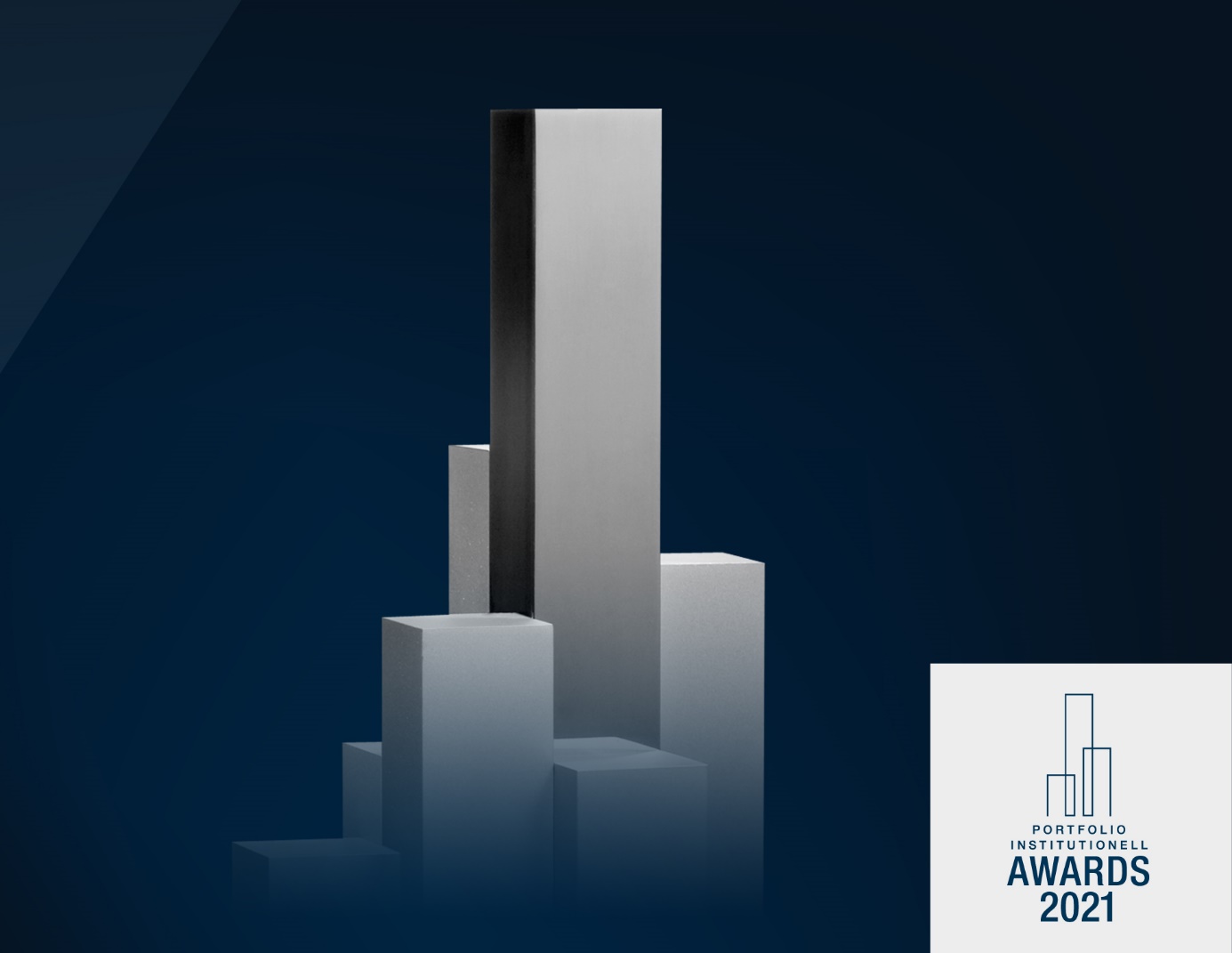 Mitglieder der Award-Jury:Thomas Bauerfeind, Protinus Beratungsgesellschaft (Lead)Dr. Jan Schröder, Allen & Overy LLPPaul Wessling, Müllerei Pensionskasse VVaGMitglieder des akademischen Beirats:Prof. Dr. Rüdiger Kiesel, Universität Duisburg-EssenProf. Dr. Gunter Löffler, Universität UlmProf. Dr. Stefan Mittnik, Ludwig-Maximilians-Universität MünchenLead des akademischen Beirats:Prof. Dr. Thomas Heidorn, Frankfurt School of Finance & ManagementHinweise zur BearbeitungDer Fragebogen ist in mehrere Abschnitte gegliedert. Die Abschnitte I und II dienen der Erfassung allgemeiner Informationen. Ab dem Abschnitt III beschäftigt sich der Fragebogen mit den speziellen Fragen zur Kategorie „Beste Pensionskasse / Zusatzversorgungskasse“. Die Bilanz- und Kennzahlen sollen maximal das 4. Quartal 2021 betreffen. Die Antwort sollte bei normaler Schrift den Umfang von 10 Seiten nicht überschreiten. Bitte senden Sie keine weiteren Unterlagen (Präsentationen usw.) ein, außer es wird in den Fragen um Beispiele gebeten. Spätester Abgabetermin ist Freitag, 10. April 2021.Am praktischsten und einfachsten ist es, wenn Sie das Word-Dokument des entsprechenden Fragebogens kopieren und zur Beantwortung nutzen. Bei Fragen wenden Sie sich bitte an portfolio institutionell, Thomas Bauer, unter +49 (0) 69 8570 8132. Bitte schicken Sie den beantworteten Fragebogen per E-Mail an: t.bauer@portfolio-verlag.com. Natürlich können Sie ihn uns auch per Post senden an: portfolio Verlagsgesellschaft mbH, Kleine Hochstraße 9–11, 60313 Frankfurt.Compliance-RegelnEin Jury-Mitglied enthält sich der Stimme, wenn eine laufende, signifikante Geschäftsbeziehung zum Kandidaten besteht und/oder konkrete Abschlüsse mit dem Kandidaten bevorstehen. Sollte dies der Fall sein oder ein anderweitiger Interessenkonflikt vorliegen, verpflichtet sich das Jury-Mitglied, dies der Jury gegenüber anzugeben.Gewonnene Erkenntnisse und Informationen werden vertraulich behandelt, in keinem Falle für eigene Zwecke verwendet, weitergegeben oder gar veröffentlicht und nach der Auswertung gelöscht und vernichtet. Die Angaben sind ausschließlich der Projektleiterin der Awards, der Jury sowie dem akademischen Beirat zugänglich.Disclaimer TeilnehmerDie Daten und Angaben im ausgefüllten Fragebogen zur Teilnahme am Auswahlverfahren der portfolio institutionell Awards 2021 wurden nach bestem Wissen und Gewissen und nach dem aktuellen Sachstand eingetragen.__________________________________________________Unterschrift Teilnehmer/DatumFragebogen zur Award-Kategorie Beste Pensionskasse / ZusatzversorgungskasseFokus: Management der KapitalanlagenI. KontaktName der Institution / EinrichtungName des AnsprechpartnersPosition des AnsprechpartnersAnschriftE-MailTelefon (Durchwahl des Ansprechpartners)II. Institution / Einrichtung – allgemeinGeben Sie uns bitte in Stichpunkten einen kurzen Überblick über Ihre Institution / Einrichtung, die Historie, die Eigentumsverhältnisse und die Einbindung in übergeordnete Strukturen sowie die Rechtsform.Nennen Sie bitte kurz die Arten der wichtigsten / größten Zusagen mit der Anzahl der Versorgungsberechtigten und der Tendenz der Bestandsentwicklung in den nächsten Jahren.Geben Sie uns bitte kurz Auskunft über den Mechanismus und Ihre Planung bezüglich zukünftig möglicher Leistungserhöhungen/-verminderungen sowie Überschussbeteiligungen.Stellen Sie bitte überblicksartig die heutigen Rechnungsgrundlagen dar und zeigen Sie geplante oder zu erwartende notwendige Veränderungen auf (z.B. Rechnungszins, Biometrieverstärkungen / Sterbetafeln usw.).Erläutern Sie bitte grob den Finanzierungsmechanismus Ihrer Kasse. Gehen Sie dabei im Besonderen auf die Beiträge und / oder etwaige Garantien des / der Trägerunternehmen ein. Erläutern Sie kurz das Versicherungsgeschäft Ihrer Kasse.Äußern Sie sich bitte stichpunktartig zu den aufsichtsrechtlichen Anforderungen, denen sie unterliegen. Beschreiben Sie dabei in aller Kürze aus aktuellem Anlass auch ihren Umgang mit der EbAV II-Richtlinie, insoweit sie davon betroffen sind.Zeigen Sie tabellarisch die Entwicklung der Kapitalanlagen in Mio. Euro sowie die Rendite der Kapitalanlagen in Prozent unter Angabe der Berechnungsmethode sowie des Markt- / Buchwerts (2020 / 4. Quartal / letzter Stand, 2019, 2018).III. Institution / Einrichtung – im SpeziellenKapitalanlagephilosophieBeschreiben Sie bitte kurz die zentrale Zielsetzung und Philosophie bei der Verwaltung Ihrer Kapitalanlagen.Benennen Sie bitte etwaige selbst gegebene interne Regularien und Vorgaben (Governance, Investment Policy u. Ä.) und erläutern Sie jeweils kurz deren Zweck.IV. Investitionsentscheidungen – InvestmentmanagementStellen Sie uns ein Organigramm der relevanten Aufbauorganisation bzgl. Investitionsentscheidungen zur Verfügung.Geben Sie die Qualifikation der in die Kapitalanlage involvierten Personen an. Machen Sie stichpunktartig Angaben zu den internen und externen Organen / Institutionen / Personen und deren Entscheidungskompetenzen und Verantwortungen.Welche technischen Ressourcen stehen Ihnen für das Kapitalanlage- und Risikomanagement zur Verfügung?Skizzieren Sie bitte die Schritte des Prozesses der Investitionsentscheidungen.Beschreiben Sie kurz Ihre Vorgehensweise zur Bestimmung der strategischen Allokation (SAA). Nennen Sie stichpunktartig die dafür verwendeten Methoden und Modelle.Beschreiben Sie kurz Ihre Vorgehensweise bzgl. der taktischen Portfoliostrukturierung (TAA). Benennen Sie die dafür verwendeten Methoden und Modelle.Bitte geben Sie tabellarisch oder graphisch die derzeitige Struktur der Kapitalanlagen nach SAA und TAA unterschieden an. Beschreiben Sie kurz etwaige Overlays und Sicherungsansätze.Führen Sie tabellarisch die Umsetzungsformen Ihrer Investitionen (Direktanlage, Spezial- / Publikumsfonds, ETF usw.) auf.Erläutern Sie kurz Ihr Entscheidungskalkül hinsichtlich internen oder externen Managements und zeigen Sie kurz den Prozess der Auswahl externer Manager auf.V. Controlling und ReportingErläutern Sie Ihr Risikocontrolling. Unterscheiden Sie dabei nach unterschiedlichen Zeitbezügen und Inhalten. Nennen Sie Ansätze zur Performance- und Risikomessung, im Besonderen hinsichtlich alternativer Investments, strukturierter Produkte, Derivate, illiquider Investments usw.Bitte geben Sie aktuelle Werte für Performance- und Risikomaße an, die in Ihrer Einrichtung Verwendung finden und nennen Sie uns wesentliche Bilanz- und Solvabilitätskennzahlen sowie etwaige Stresstestergebnisse.Anm.: Zur Vereinfachung können Sie uns zu diesem Punkt auszugsweise aktuelle Beispiele für Ihr Reporting zukommen lassen.ZusammenfassungStellen Sie bitte abschließend kurz die Ihrer Meinung nach drei entscheidenden Vorteile Ihrer Vorgehensweise bei der Verwaltung der Kapitalanlagen zusammen, die Sie von Ihrer Peer Group abheben. Legen Sie dabei den Fokus auf die Ihrer Ansicht nach innovativen Aspekte und solche die Ihre Reaktionen auf aktuelle Risiken erkennen lassen.Welche besonderen Erfolge im Vergleich zu ähnlichen Institutionen haben Sie dadurch erzielen können und welche erwarten Sie in der Zukunft?Darf Sie die Award-Jury für ggf. auftretende Rückfragen kontaktieren?JaNeinFalls Sie Rückfragen zu Ihrer Teilnahme oder zum Ausfüllen des Fragebogens haben, wenden Sie sich bitte an:Thomas Bauerportfolio institutionellT: +49 (0) 69 8570 8132E-Mail: t.bauer@portfolio-verlag.comHerzlichen Dank für Ihre Beteiligung an den portfolio institutionell Awards 2021 –die bedeutendste Auszeichnung für institutionelle Investoren in Deutschland.